NWRESD Low Incidence Regional Services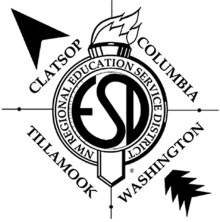 Request for Regional Services and/or Eligibility EvaluationCheck only one box below:Student Information:School / Program Information:Please see page 2 for required supporting documents.Please submit the following required documents:Request for Assistance With Eligibility DeterminationInitial EligibilityOut-of-State Move-inRequest to Initiate Regional ServicesNew Regional Eligibility Student is an in-state move-inRegional Disability Category: Autism Spectrum Disorder (ASD) Deaf / Hard of Hearing (D/HH) Vision Impairment (VI) Orthopedic Impairment (OI) Referring Agency: Local School District EI / ECSEInterpreter Required? Language:  District Provided  Consent to Bill for Interpreter ServicesStudent First NameLast NameMiddle InitialGenderMale   FemaleDate of BirthSSID#GradeCurrent Sped EligibilitiesCurrent Sped EligibilitiesDate of IEP/IFSPHome AddressHome AddressCityStateZipPrimary ContactPrimary ContactRelationshipPrimary Ph#Alternate Ph#Secondary ContactSecondary ContactRelationshipPrimary Ph#Alternate Ph#Case mgr. / School Contact NamePositionPhoneEmailResident SchoolResident DistrictCountyCountyAttending SchoolAttending DistrictSpecial Education Director Signature (required): x_________________________________________Special Education Director Signature (required): x_________________________________________Special Education Director Signature (required): x_________________________________________DateSubmit to:LIRP Intake SpecialistNWRESD Low Incidence Regional Services 5825 NE Ray CircleHillsboro, Oregon 97124PH: 503-614-1404: FAX: 503-614-1285Date Sent to Regional Office:Submit to:LIRP Intake SpecialistNWRESD Low Incidence Regional Services 5825 NE Ray CircleHillsboro, Oregon 97124PH: 503-614-1404: FAX: 503-614-1285Eligibility Determination:Initiation of Regional Services:ASD  Completed Regional Request Form   	Copy of signed consentNote: If requesting assistance with eligibility, please discuss with your regional ASD consultant to determine which evaluation components will be completed by the home district / program and which will be completed by the ASD consultant.  Completed Regional Request Form  Copy of current eligibility  Copy of current IEP / IFSPDHH	Completed Regional Request Form  	Copy of signed consent including:File reviewClassroom observationAudiological evaluation (if one has not been recently  completed)Other assessments to be administered by district staffNote: If requesting an audiological evaluation by NWRESD, submit a Form 30 for payment.   Completed Regional Request Form  Copy of current eligibility  Copy of current IEP / IFSPVI	Completed Regional Request Form	Copy of signed consent including:Functional Vision AssessmentSigned Report of Eye Exam from an ophthalmologist or optometrist on NWRESD form.  Completed Regional Request Form  Copy of current eligibility  Copy of current IEP / IFSP  Copy of Functional Vision Assessment  Copy most recent Report of Eye Exam.  Copy of Learning Media Assessment (if available OI	Completed Regional Request Form  Completed Regional Request Form  Copy of current eligibility  Copy of current IEP / IFSP   Copy of Medical Statement